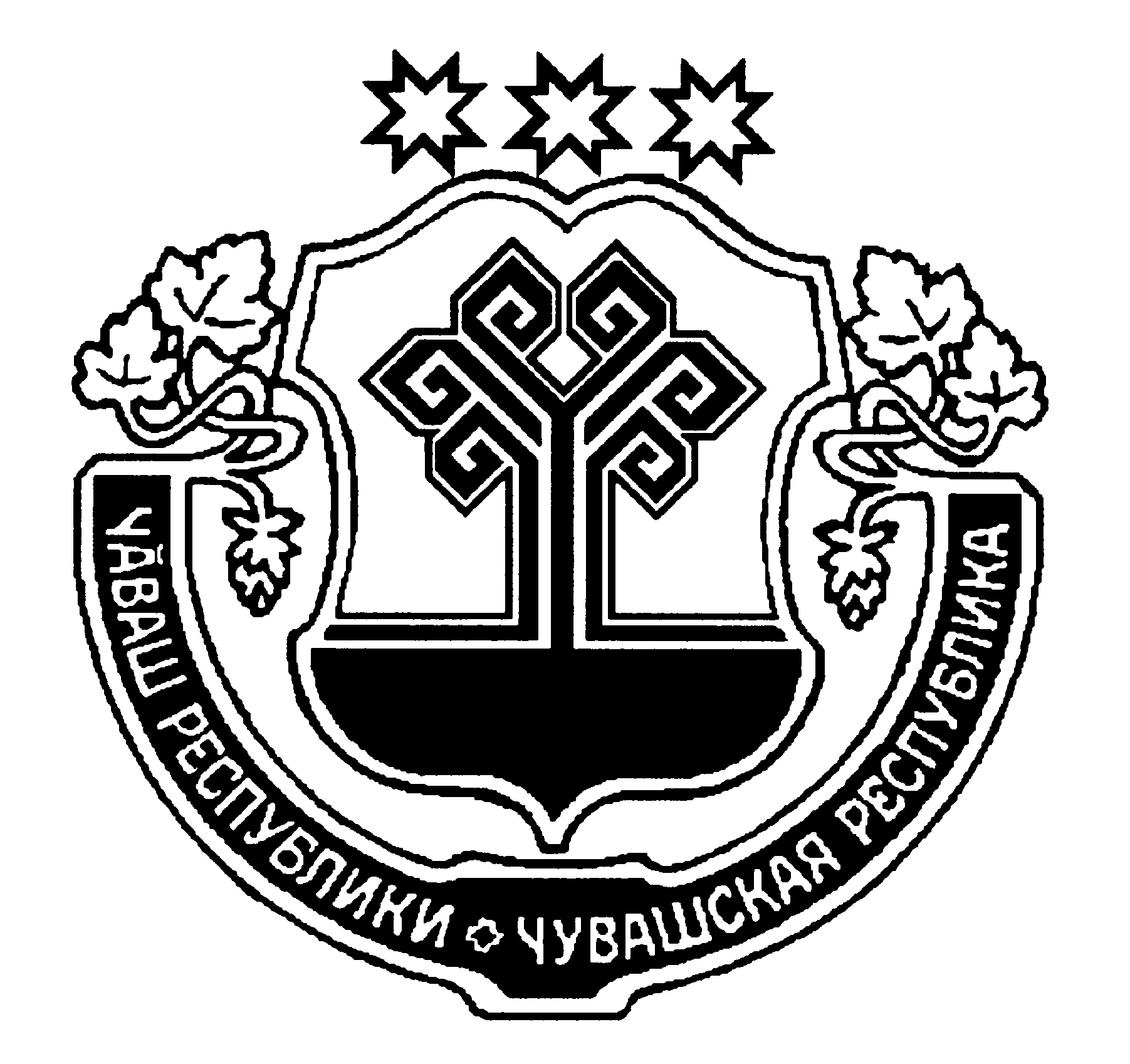  	Об отмене решения Собрания депутатов Цивильского городского поселения от 15.07.2016 №08	Во исполнение положений п.4.2 ст. 12.1 Федерального закона принят закон Чувашской Республики от 29.08.2017 №46 "О	предоставлении гражданами, претендующими на замещение муниципальной должности, должности главы местной администрации по контракту, и лицами, замещающими указанные должности, сведений о своих доходах, расходах, об имуществе и обязательствах имущественного характера, а также о доходах, расходах, об имуществе и обязательствах имущественного характера и проверке достоверности и полноты указанных сведений" 	Собрание депутатов Цивильского городского поселения Цивильского района Чувашской Республики РЕШИЛО:     	1. Порядка предоставления лицами, замещающими муниципальные должности в Цивильском городском поселении Цивильского района Чувашской Республики, сведений о своих доходах, об имуществе и обязательствах имущественного характера, а также о доходах, расходах, об имуществе и обязательствах имущественного характера своих супруги (супруга) и несовершеннолетних детей", утвержденный решением Собрания депутатов Цивильского городского поселения от 15.07.2016 №08, признать утратившим силу.		2. Настоящее решение вступает в силу после его официального опубликования в периодичном печатном издании «Официальный вестник Цивильского городского поселения».Глава Цивильского городского поселения                                                                                 В.П. НиколаевЧАВАШ РЕСПУБЛИКИÇĚРПУ   РАЙОНЧУВАШСКАЯ РЕСПУБЛИКАЦИВИЛЬСКИЙ РАЙОНÇĚРПУ ХУЛИ  ПОСЕЛЕНИЙĚН ДЕПУТАТСЕН ПУХАВĚЙЫШАНУ2019 Ç утӑ – 29 мӗшӗ № 07/3Çӗрпу хулиСОБРАНИЕ ДЕПУТАТОВЦИВИЛЬСКОГО  ГОРОДСКОГО ПОСЕЛЕНИЯРЕШЕНИЕ29 июля 2019 г. № 07/3город  Цивильск